FIRST LUTHERAN CHURCH
Northwood, Iowa
641-324-2984
www.flcnorthwood.orgTHAT ALL MAY KNOW THE LOVE OF GOD IN JESUS CHRIST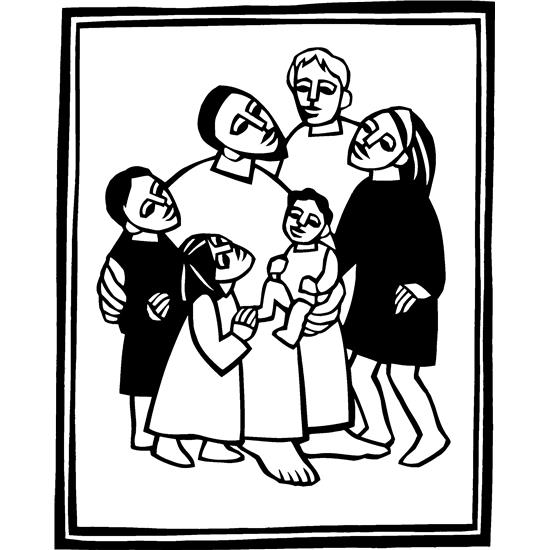 19th Sunday after Pentecost October 3rd, 2021
9:00am
Pastor Becky Sogge	Acolyte: Taylor Foss and Olivia Gentz				Organist/Pianist: Loraine MixLay reader: Lisa WangsnessSpecial Music: Senior Choir and Laure BuehrerSound/Video: Eli Mix, Mark WillandCounters: David and Sharron Petznick, Steph PerkinsAltar Guild: JULIA Circle
Prelude    						- Loraine MixWelcome – AnnouncementsConfession and ForgivenessBlessed be the holy Trinity, one God, whose teaching is life, whose presence is sure, and whose love is endless.  Amen.  Let us confess our sins to the one who welcomes us with an open heart.Silence is kept for reflection.God our comforter: like lost sheep, we have gone astray.  We gaze upon abundance and see scarcity.  We turn our faces away from injustice and oppression.  We exploit the earth with our apathy and greed.  Free us from our sin, gracious God.  Listen when we call out to you for help.  Lead us by your love to love our neighbors as ourselves.  Amen.All have sinned and fall short of the glory of God.  By the gift of grace in Christ Jesus, God makes you righteous.  Receive with glad hearts the forgiveness of all your sins.  AmenOpening Hymn    		 “God is Here!”   		  ELW 526 Greeting	 p. 138 Kyrie	 	 p. 138Hymn of Praise….This is the Feast		 p. 140Prayer of the DaySovereign God, you have created us to live in loving community with one another. Form us for life that is faithful and steadfast, and teach us to trust like little children, that we may reflect the image of your Son, Jesus Christ, our Savior and Lord.  Amen.Special Music	:	“Day by Day” by Bradley Ellingboe	            					-Senior Choir and Laure BuehrerFirst Reading:  Genesis 2:18-24Word of God, word of life.  Thanks be to God.Psalm 8O Lord our Lord, how majestic is your name in all the earth!you whose glory is chanted above the heavens out of the mouths of infants and children; you have set up a fortress against your enemies, to silence the foe and avenger.When I consider your heavens, the work of your fingers, the moon and the stars you have set in their courses,what are mere mortals that you should be mindful of them, human beings that you should care for them? Yet you have made them little less than divine; with glory and honor you crown them.You have made them rule over the works of your hands; you have put all things under their feet:all flocks and cattle, even the wild beasts of the field,the birds of the air, the fish of the sea, and whatever passes along the paths of the sea.O Lord our Lord, how majestic is your name in all the earth!Second Reading: Hebrews 1:1-4, 2:5-12Word of God, word of life.  Thanks be to God.Gospel: Mark 10:2-16(Before) The holy gospel according to Mark.
Glory to you, O Lord. (After) The gospel of the Lord.   
Praise to you, O Christ.Children’s SermonSermon	   Pastor Becky SoggeHymn of the Day       “Let Justice Flow like Streams”	ELW 715Prayers of IntercessionLord, in your mercy, hear our prayer.PeaceOffering is received in the plates at the entrance of the sanctuary or electronically through Vanco Offering PrayerGreat Thanksgiving	 p. 144Lord’s Prayer	 p. 145Invitation to CommunionAll who hunger and thirst, come.  The table is ready.Lamb of God	 p. 146Prayer after CommunionBenedictionClosing Hymn     “Go, My Children, with My Blessing”       ELW 543DismissalGo in peace.  The living Word dwells in you.That all may know the love of God in Jesus Christ.  
Thanks be to God.Postlude					                      -Loraine MixAnnouncementsOur Condolences to the family of Kimberly Anderson on the passing of her mother, LaVaughan Govig.  Funeral service will be held at the end of October at Peace Lutheran Church in New London, MN.Lydia Circle will be meeting at the home of Lois Hogan on October 6th at 2:00pm.Missing!  Have you seen the glass bowl that is used in the baptismal font?  If you know what happened to it, please contact the office.  
(If it’s broken, that is okay, we would just like to know so we don’t keep looking for it.)Bell Choir meets on Monday’s at 6:30pm and there is a spot for you!  If interested, contact Russ Knudson at rdknudson1249@gmail.com. The new piano in the Fireside Room was originally owned by Eldora Stoddard and passed down to her daughter, Sharlene Stoddard.  Sharlene’s daughter, donated it to the FLC upon the passing of her mother and will be getting a memorial plaque made. 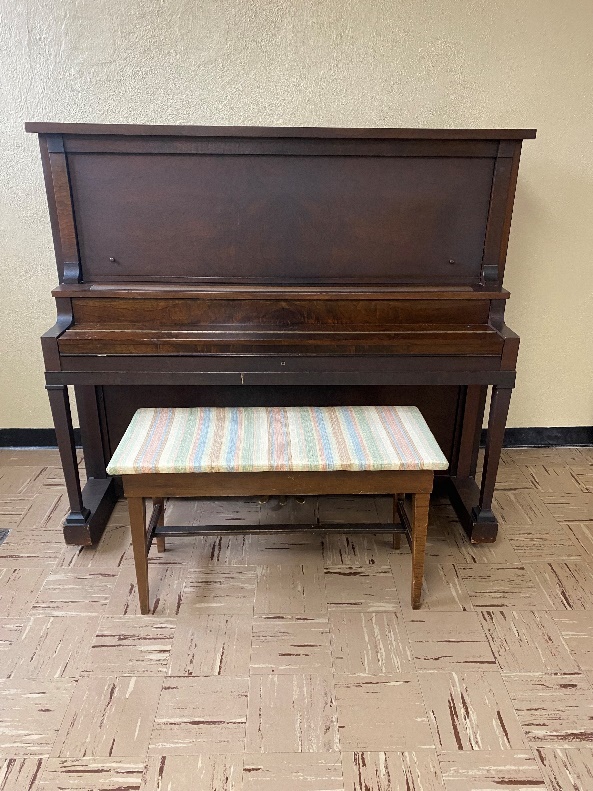 Weekly Attendance and GivingWeekly Attendance and GivingWeekly Attendance and GivingDateAttendanceGivingSeptember 2695$2,325.00September 1985$731.00September 1262$718.00September 531$1,558.00Weekly CalendarWeekly CalendarWeekly CalendarWeekly CalendarSunday, October 3Sunday, October 39:00 amWorship Service with H.C.*10:10 am10:10 amSunday School6:30 pmJH. YouthMonday, October 4Monday, October 46:30 pmBell ChoirTuesday, October 5Tuesday, October 59:30 amBible Study11:00 am11:00 amStaff Meeting6:00 pmWorship Meeting7:30 pmAA –Al-AnonWednesday, October 6Wednesday, October 65:45 pmConfirmation7:00 pmChoir Practice7:00 pmSH. YouthThursday, October 7Thursday, October 78:30 amQuilting9:00 amPrayer Group6:30 pmTaekwondoSunday, October 10Sunday, October 109:00 amWorship Service with N.O.*10:00 am10:00 amCouncil Meeting10:10 am10:10 amSunday School6:30 pmJH. Youth